ПРОЕКТО внесении изменений в решение Совета депутатов городского поселения Приобье от 16.10.2015 № 43  «Об утверждении Положения о порядке проведения конкурса на замещение вакантных должностей муниципальной службы в администрации городского поселения Приобье»В соответствии с частью 2.1 статьи 13 Федерального закона от 09.02.2009 № 8-ФЗ «Об обеспечении доступа к информации о деятельности государственных органов и органов местного самоуправления», с пунктом 1 статьи 8 Закона Ханты-Мансийского АО - Югры от 30 декабря 2008 г. N 172-оз «О резервах управленческих кадров в Ханты-Мансийском автономном округе – Югре» Принят Думой Ханты-Мансийского автономного округа - Югры 27 декабря 2008 года, Совет депутатов городского поселения Приобье решил:1. Пункт 5.3. Положения о порядке проведения конкурса на замещение вакантных должностей муниципальной службы в администрации городского поселения Приобье, утвержденное решение Совета депутатов городского поселения Приобье от 16.10.2015 № 43 «Об утверждении Положения о порядке проведения конкурса на замещение вакантных должностей муниципальной службы в администрации городского поселения Приобье»:1.1. «5.3. Секретарь комиссии публикует объявление о проведении конкурса на замещение вакантной должности муниципальной службы в администрации городского поселения Приобье в печатном издании, распространяемом на территории городского поселения Приобье и размещает на официальном веб-сайте муниципального образования городское поселение Приобье, а также на официальном сайте государственной информационной системы в области государственной службы в сети «Интернет» не позднее, чем за 20 дней до проведения конкурса.».2. Пункт 8.3. Положения о порядке проведения конкурса на замещение вакантных должностей муниципальной службы в администрации городского поселения Приобье, утвержденное решение Совета депутатов городского поселения Приобье от 16.10.2015 № 43 «Об утверждении Положения о порядке проведения конкурса на замещение вакантных должностей муниципальной службы в администрации городского поселения Приобье»:2.1. «8.3. По результатам проведения конкурса по победителю конкурса комиссия принимает решение о соответствии лица квалификационным требованиям с предложением о замещении муниципальной должности муниципальной службы.».3. Настоящее решение обнародовать путем размещения на информационном стенде в помещении администрации городского поселения Приобье, в МКУ «Приобская библиотека семейного чтения» МО городского поселение Приобье и разместить на официальном веб-сайте городского поселения Приобье.4. Решение вступает в силу с момента обнародования.5. Контроль за исполнением настоящего решения возложить на главу городского поселения Приобье Е.Ю. Ермакова.Председатель Совета депутатов 	  Глава городского поселения городского  поселения Приобье	  Приобье	  ________________Я.С. Разумов                                         __________________Е.Ю. Ермаков    Исполнитель: Главный специалист                                                               Гасникова И.А.          СОГЛАСОВАНО: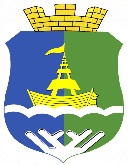 Муниципальное образование городское поселение  ПриобьеМуниципальное образование городское поселение  ПриобьеМуниципальное образование городское поселение  ПриобьеМуниципальное образование городское поселение  ПриобьеМуниципальное образование городское поселение  ПриобьеМуниципальное образование городское поселение  ПриобьеМуниципальное образование городское поселение  ПриобьеМуниципальное образование городское поселение  ПриобьеМуниципальное образование городское поселение  ПриобьеМуниципальное образование городское поселение  ПриобьеСОВЕТ ДЕПУТАТОВ ПОСЕЛЕНИЯРЕШЕНИЕСОВЕТ ДЕПУТАТОВ ПОСЕЛЕНИЯРЕШЕНИЕСОВЕТ ДЕПУТАТОВ ПОСЕЛЕНИЯРЕШЕНИЕСОВЕТ ДЕПУТАТОВ ПОСЕЛЕНИЯРЕШЕНИЕСОВЕТ ДЕПУТАТОВ ПОСЕЛЕНИЯРЕШЕНИЕСОВЕТ ДЕПУТАТОВ ПОСЕЛЕНИЯРЕШЕНИЕСОВЕТ ДЕПУТАТОВ ПОСЕЛЕНИЯРЕШЕНИЕСОВЕТ ДЕПУТАТОВ ПОСЕЛЕНИЯРЕШЕНИЕСОВЕТ ДЕПУТАТОВ ПОСЕЛЕНИЯРЕШЕНИЕСОВЕТ ДЕПУТАТОВ ПОСЕЛЕНИЯРЕШЕНИЕ«»2016г.№п.г.т. Приобьеп.г.т. Приобьеп.г.т. Приобьеп.г.т. Приобьеп.г.т. Приобьеп.г.т. Приобьеп.г.т. Приобьеп.г.т. Приобьеп.г.т. Приобьеп.г.т. ПриобьеЗаместитель главы администрации г.п.Приобьепо вопросам строительства, ЖКХ и обеспечению безопасностиС.Б. СмирновЗаместитель главы администрации г.п.Приобьепо социальным и жилищным вопросамЛ.Ф. ГалиуллинаЗаместитель главы администрации г.п.Приобье по финансам, начальник финансово-экономического отделаЛ.К. ДмитриеваНачальник отдела правого обеспеченияА.Ю. Лопатина